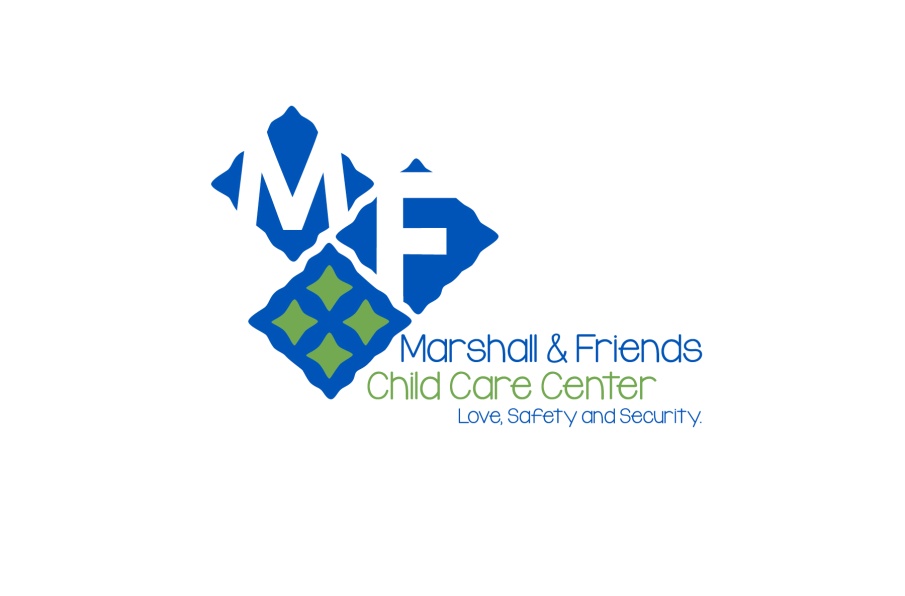 Registration FormChild’s Name: ____________________________________________________   Date of Birth:_____________________Mother’s Name:____________________________________  Father’s Name: __________________________________Home Address: ____________________________________________________________________________________City: _____________________________________________________ State: ________ Zip/Postal Code:  ____________Telephone: (______)__________________ Email: ________________________________________________________When do you need care to start: ______________________________________________________________________How did you hear about the center: ____________________________________________________________________A non-refundable security deposit equal to one week of tuition/CCIS copay is required at the time of registration.  The security deposit is applied towards your last week of tuition.  The first week of tuition is due the Friday before care is scheduled to commence.  Parent’s signature: ______________________________________________________________ Date: ______________DO NOT WRITE BELOW THIS LINE.........................................................................................................................................................................................	Heath Assessment 		Enrollment Form 		Emergency Contact   	TB Assessment			CCIS Authorization		Getting to know you			Last physical			Parent Consent			IEP				Classroom Assignment (circle one)	Toddlers	Pre-School/Pre-Kindergarten	AM Kindergarten	Grades 1-12 	Center Rep. Name:__________________________________	Center Rep. Signature:_______________________________